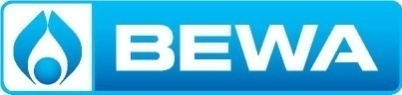 W związku z dynamicznym rozwojem produkcji i sprzedaży Spółka BEWA jeden z liderów w produkcji wody, napojów i soków poszukuje osoby na stanowisko:OPERATOR WÓZKA WIDŁOWEGO 
Miejsce pracy: Ruszczyn obok miejscowości Piaski (pow. radomszczański, woj. łódzkie)Co będzie należało do Twoich zadań:obsługa wózka widłowegozaładunek i rozładunek towarówwykonywanie prac związanych z funkcjonowaniem magazynuutrzymywanie czystości i porządku w miejscu pracyWymagania:uprawnienia Urzędu Dozoru Technicznego do obsługi wózka widłowego lub gotowość do ukończenia kursuksiążeczka do celów sanitarno - epidemiologicznych lub gotowość jej wyrobieniagotowość do pracy w systemie czterobrygadowymsamodzielność w realizacji powierzonych zadańOferujemy:atrakcyjny i przejrzysty system wynagrodzeństabilne zatrudnienie w oparciu o umowę o pracęadaptację na stanowisku pracy oraz praktyczne instruktażebogaty pakiet benefitów, paczki świąteczne dla dzieci, spotkania i wyjazdy integracyjne, dofinansowanie do aktywności kulturalno-sportowejrefundacja 60% kosztów dojazdu do pracy przewozem pracowniczymprzyjazną atmosferę pracyDOŁĄCZ DO NASZEGO ZESPOŁUprzyślij cv na adres:  rekrutacja@bewa.pllub pocztą na adres: Ruszyn 1 , 97-460 Kamieńskzadzwoń  785 777 125Informujemy, że skontaktujemy się tylko z wybranymi osobami oraz nie odsyłamy nadesłanych aplikacji.W aplikacji prosimy zawrzeć klauzulę: "Wyrażam zgodę na przetwarzanie moich danych osobowych dla potrzeb rekrutacji na stanowisko wskazane w ogłoszeniu przez Bewa Sp. z o.o. zgodnie z europejskim rozporządzeniem o ochronie danych osobowych z dnia 27 kwietnia 2016 r. (Dz. Urz. UE L nr 119, str.1)."Wyrażam zgodę na przetwarzanie moich danych osobowych również na potrzeby przyszłych rekrutacji, zgodnie z art. 6 ust. 1 lit. a Rozporządzenia Parlamentu Europejskiego i Rady (UE) 2016/679 z dnia 27 kwietnia 2016 r. w sprawie ochrony osób fizycznych w związku z przetwarzaniem danych osobowych i w sprawie swobodnego przepływu takich danych oraz uchylenia dyrektywy 95/46/WE (ogólne rozporządzenie o ochronie danych). Administratorem danych jest Bewa Sp. z o.o. (Ruszczyn 1, 97-360 Kamieńsk). Dane zbierane są dla potrzeb rekrutacji. Ma Pani/Pan prawo dostępu do treści swoich danych oraz ich poprawiania. Podanie danych w zakresie określonym przepisami ustawy z dnia 26 czerwca 1974 r. Kodeks pracy oraz aktów wykonawczych jest obowiązkowe. Podanie dodatkowych danych osobowych jest dobrowolne.